Posudek vedoucího bakalářské práce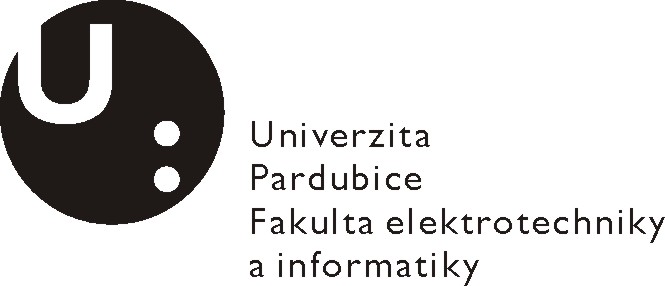 Slovní hodnocení:Otázky k obhajobě (max 2):Proč se používaji externí ADpřevodníky ?Doporučení práce k obhajobě: 	Navržený klasifikační stupeň: 	Posudek vypracoval:Jméno, tituly:        	Pavel Rozsíval, ing.
Zaměstnavatel:	Univerzita PardubiceV Pardubicích dne:	7.6.2010			Podpis:Jméno studenta:Martin AndresTéma práce:Výškoměr pro raketové modelyCíl práce:Popis metod pro měření výšky a vytvoření prototypu výškoměruNaplnění cílů práce:Cílem práce bylo sepsání metod pro měření výšky doletu výkonových modelářských raket a následná realizace jednoduchého prototypu na odzkoušení vybrané metody. Bakalářská práce v teoretické části popisuje většinu myslitelných a prakticky více či méně používaných metod, v praktické části potom popisuje návrh a konstrukci výškoměru založeného na měření barometrického tlaku a měření zrychlení. Na závěr jsou vyhodnoceny data ze zkušebního letu. Tímto byly všechny cíle práce naplněny a ověřeny.Logická stavba a stylistická úroveň práce:Formální úprava práce kopíruje předepsanou formu, logická stavba práce je dobrá a přehledná. Stylistická úroveň je také povedená, text je dobře čitelný a pochopitelný.Využití záměrů, námětů a návrhů v praxi:Student dobře využil teoretické poznatky k vytvoření reálného zařízení, které by mohlo být po drobných úpravách prakticky i komerčně využitelné.Případné další hodnocení (připomínky k práci):